АКТ РАЗГРАНИЧЕНИЯ БАЛАНСОВОЙ ПРИНАДЛЕЖНОСТИ И ЭКСПЛУАТАЦИОННОЙ ОТВЕТСТВЕННОСТИ СИСТЕМ ВОДОСНАБЖЕНИЯООО «ЖИЛКОМСЕРВИС»аул Старобжегокай                                                            «____» _____________ 20___ гООО «ЖИЛКОМСЕРВИС», в лице директора Мамия А.Б., действующего на основании устава предприятия, с одной стороны, ________________________________, паспорт _________________________,Фамилия имя отчество                                                                  серия номервыданного _________________, зарегистрирован _______________________,                                                            Кем  и когда                                                                    по адресуименуемый в дальнейшем Потребитель, составили настоящий акт о нижеследующем:1.Потребителю разрешено подсоединение к существующей централизованной системе водоснабжения аула Старобжегокай.2.Водоснабжение Потребителя осуществляется по следующей схеме:3.Учитывая, что Водомерный узел, указанный на настоящей схеме, является собственностью Потребителя, Границей балансовой принадлежности между ООО «Жилкомсервис» и Потребителем является: Для системы водопровода - стык между краном и трубой, по которой вода поставляется потребителю.4.Границей эксплуатационной ответственности между ООО «Жилкомсервис» и Потребителем является: Для водопровода - стык между краном и узлом учета, по которой вода поступает в узел учета; Все оборудование водомерного узла, установленное после крана - входит в зону ответственности Потребителя.4.Эксплуатацию водопровода до границы разграничения эксплуатационной ответственности осуществляется персоналом ООО «Жилкомсервис».5.Эксплуатацию системы водопровода после границы разграничения эксплуатационной ответственности осуществляет Потребитель.6.Потребитель обязуется:-Не устанавливать никакого иного оборудования по системе водоснабжения;-Осуществлять эксплуатацию водомерного узла в соответствии с инструкцией, изложенной в паспорте оборудования;-Заключить и надлежащим образом выполнять условия Договора на оказание услуг по обслуживанию индивидуальных приборов учета расхода воды с организацией, имеющей соответствующие полномочия;-Обеспечить беспрепятственный доступ к средствам учёта водопотребления персоналу ООО «Жилкомсервис» для снятия показаний и контроля наличия пломб.7.Настоящий акт составлен в двух экземплярах: первый экземпляр - для ООО «Жилкомсервис», второй - для Потребителя.ВОДОМЕРНЫЙ УЗЕЛВОДОМЕРНЫЙ УЗЕЛВОДОМЕРНЫЙ УЗЕЛВОДОМЕРНЫЙ УЗЕЛВОДОМЕРНЫЙ УЗЕЛВОДОМЕРНЫЙ УЗЕЛВОДОМЕРНЫЙ УЗЕЛВОДОМЕРНЫЙ УЗЕЛВОДОМЕРНЫЙ УЗЕЛВОДОМЕРНЫЙ УЗЕЛВОДОМЕРНЫЙ УЗЕЛВОДОМЕРНЫЙ УЗЕЛВОДОМЕРНЫЙ УЗЕЛВОДОМЕРНЫЙ УЗЕЛВОДОМЕРНЫЙ УЗЕЛВОДОМЕРНЫЙ УЗЕЛВОДОМЕРНЫЙ УЗЕЛ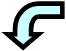 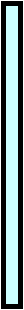 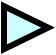 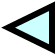 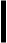 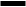 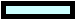 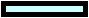 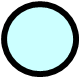 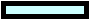 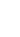 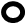 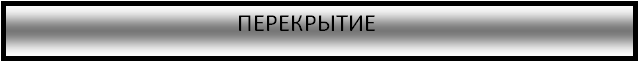 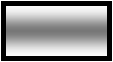 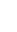 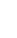 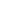 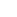 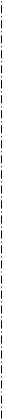 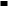 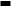 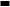 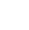 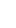 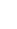 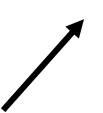 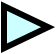 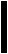 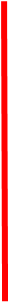 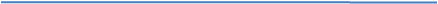 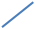 РЕГУЛЯТОР ДАВЛЕНИЯ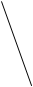 РЕГУЛЯТОР ДАВЛЕНИЯРЕГУЛЯТОР ДАВЛЕНИЯРЕГУЛЯТОР ДАВЛЕНИЯРЕГУЛЯТОР ДАВЛЕНИЯРЕГУЛЯТОР ДАВЛЕНИЯРЕГУЛЯТОР ДАВЛЕНИЯРЕГУЛЯТОР ДАВЛЕНИЯСЧЕТЧИК ВОДЫСЧЕТЧИК ВОДЫСЧЕТЧИК ВОДЫСЧЕТЧИК ВОДЫСЧЕТЧИК ВОДЫСЧЕТЧИК ВОДЫ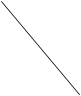 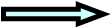 Граница эксплуатационной ответственностиГраница эксплуатационной ответственностиГраница эксплуатационной ответственностиГраница эксплуатационной ответственностиГраница эксплуатационной ответственностиГраница эксплуатационной ответственностиГраница эксплуатационной ответственностиГраница эксплуатационной ответственностиГраница эксплуатационной ответственностиГраница эксплуатационной ответственностиГраница эксплуатационной ответственностиГраница эксплуатационной ответственностиГраница эксплуатационной ответственностиГраница эксплуатационной ответственностиГраница эксплуатационной ответственностиГраница эксплуатационной ответственностиГраница эксплуатационной ответственностиГраница эксплуатационной ответственностиГраница эксплуатационной ответственностиГраница эксплуатационной ответственностиГраница балансовой принадлежностиГраница балансовой принадлежностиГраница балансовой принадлежностиГраница балансовой принадлежностиГраница балансовой принадлежностиГраница балансовой принадлежностиГраница балансовой принадлежностиГраница балансовой принадлежностиГраница балансовой принадлежностиГраница балансовой принадлежностиГраница балансовой принадлежностиГраница балансовой принадлежностиГраница балансовой принадлежностиГраница балансовой принадлежностиГраница балансовой принадлежностиВОДОПРОВОДВОДОПРОВОДВОДОПРОВОДВОДОПРОВОДВОДОПРОВОДВОДОПРОВОДВОДОПРОВОДВОДОПРОВОДВОДОПРОВОДВОДОПРОВОДООО «Жилкомсервис»Потребительпечатьподпись